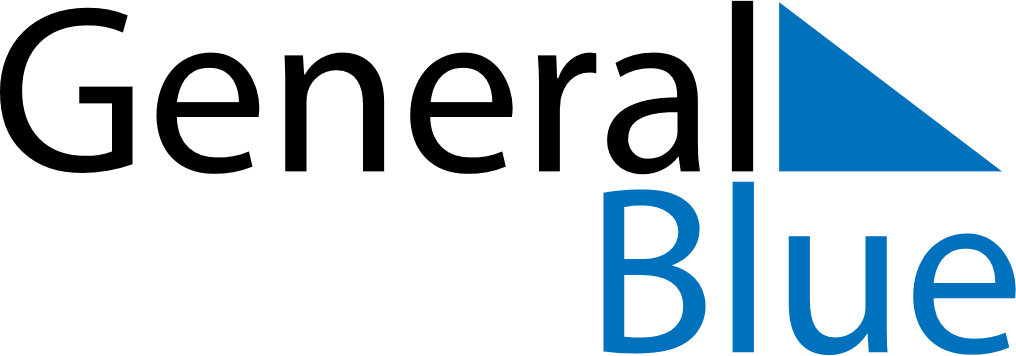 May 2030May 2030May 2030May 2030South SudanSouth SudanSouth SudanSundayMondayTuesdayWednesdayThursdayFridayFridaySaturday12334567891010111213141516171718SPLA Day192021222324242526272829303131